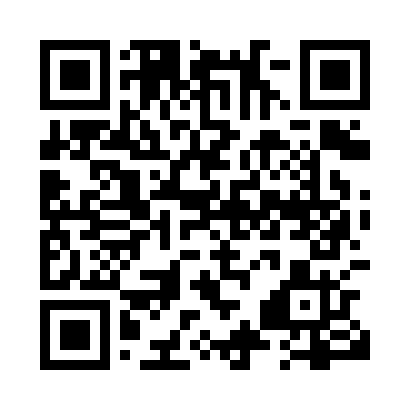 Prayer times for West Brook, Nova Scotia, CanadaMon 1 Jul 2024 - Wed 31 Jul 2024High Latitude Method: Angle Based RulePrayer Calculation Method: Islamic Society of North AmericaAsar Calculation Method: HanafiPrayer times provided by https://www.salahtimes.comDateDayFajrSunriseDhuhrAsrMaghribIsha1Mon3:345:331:216:449:1011:082Tue3:355:331:216:449:0911:073Wed3:365:341:226:449:0911:064Thu3:375:341:226:449:0911:065Fri3:385:351:226:449:0911:056Sat3:405:361:226:449:0811:047Sun3:415:371:226:449:0811:038Mon3:425:371:226:449:0711:029Tue3:435:381:236:439:0711:0110Wed3:455:391:236:439:0611:0011Thu3:465:401:236:439:0510:5912Fri3:475:411:236:439:0510:5813Sat3:495:421:236:429:0410:5614Sun3:505:421:236:429:0310:5515Mon3:525:431:236:429:0310:5416Tue3:535:441:236:419:0210:5217Wed3:555:451:236:419:0110:5118Thu3:575:461:246:409:0010:5019Fri3:585:471:246:408:5910:4820Sat4:005:481:246:398:5810:4721Sun4:025:491:246:398:5710:4522Mon4:035:501:246:388:5610:4323Tue4:055:521:246:388:5510:4224Wed4:075:531:246:378:5410:4025Thu4:085:541:246:378:5310:3826Fri4:105:551:246:368:5210:3727Sat4:125:561:246:358:5110:3528Sun4:135:571:246:348:5010:3329Mon4:155:581:246:348:4910:3130Tue4:175:591:246:338:4710:2931Wed4:196:001:246:328:4610:27